Конспект занятия по русской народной сказке «Курочка Ряба»Возрастная группа: дети раннего дошкольного возраста (2-3 года)Цель: создание условий для развития речи детей раннего дошкольного возраста.Задачи:Образовательные:- расширять пассивный и активный словарь;- совершенствовать общую моторику.Развивающие:- развивать внимание, зрительную память;- развивать умение доводить начатое до конца.Воспитательные:- воспитывать умение слушать, сопереживать героям сказки.Интеграция образовательных областей: речевое развитие, социально-коммуникативное развитие, физическое развитие.Оборудование: аудиозапись кудахтанья курочки, магнитная доска или фланелеграф, вырезанные по контуру изображения героев сказки, перышки на каждого ребенка, картинки с шаблонами для выкладывания на каждого ребенка, наборы счетных палочек на каждого ребенка.Подготовительная работа: пальчиковые игры, чтение русской народной сказки «Курочка Ряба», выкладывание узоров из счетных палочек.Ход занятияОрганизационный моментКолокольчик озорной,Ты ребят в кружок построй.Собрались ребята в кругСлева – друг и справа – друг.Вместе за руки возьмёмсяИ друг другу улыбнёмся.Дети садятся на свои места.Мотивационный моментВключить аудиозапись «Курочка кудахчет».Воспитатель: Ребята, а кто это к нам в гости пришел?Дети: курочка!Воспитатель показывает детям фигурку курицы: Как вы думаете, из какой сказки пришла нам курочка?Дети: из сказки «Курочка Ряба»Основная часть занятия.Воспитатель: Ребята, все знают сказку про курочку Рябу? Кто не знает? Саша не знает? (если все дети знают сказку, можно привлечь помощника воспитателя) Тогда давайте ему/ей расскажем. Воспитатель: Жили-были ….. кто? Помогайте ребятаДети: дед да баба. Воспитатель крепит на доску фигуры.Воспитатель: И была у них…..Дети: курочка Ряба. Крепим фигуру на доску.Воспитатель: Снесла курочка ….Дети: яичко. Крепим фигуру на доску.Воспитатель: Яичко не простое, а….Дети: Золотое.Воспитатель: Дед бил, бил - … Дети: Не разбил; Воспитатель: Баба била, била - … Дети: Не разбила.Воспитатель: Кто мимо бежала?Дети: мышка! Крепим фигуру на доску.Воспитатель: Мышка бежала, Хвостиком махнула — Яичко упало И..Дети: разбилось. Крепим фигуру разбитого яйца.Воспитатель: Дед и баба плачут;Курочка кудахчет:Не плачь, дед, не плачь, баба.Я снесу вам яичко другое,Не золотое — простое. Крепим фигуру целого простого яйца.Воспитатель: Вот какая курочка молодец! И платье у нее красивое, теплое. Из чего ее платьишко?Дети: из перышек.Из корзинки воспитатель раздает детям по перышку.Потрогайте перышки. Какие они?Дети: мягкие, пушистые, коричневые (или белые). Воспитатель: а подуйте на них (показывает, как надо дуть). Как они летят?Дети: легко.Воспитатель: перышки легкие.Физминутка.А как курочка ходит, покажите! Дети встают со своих мест.Вышла курочка гулять Свежей травки пощипать, (шаги на месте с высоким подниманием                                                колена, руками — махи вверх-вниз)А за ней ребятки —Желтые цыплятки. (прыжки на месте, руки сложены в виде крылышек)Ко-ко-ко, ко-ко-коНе ходите далеко! (грозим пальчиком)Лапками гребите,Зернышки ищите! (в приседе имитируем разгребание лапами земли)Съели толстого жука (руками показать толстого круглого жука)Дождевого червяка (руки разводим в стороны)Выпили водицыЦелое корытце (погладили себя по животику)А у курочки есть для вас подарки. Занимайте свои места за столами.Каждому ребенку достается картинка-шаблон и набор счетных палочек.Воспитатель: Ребята, у вас разные картинки – и перышки, и домики, и молотки. Давайте с помощью счетных палочек украсим их.Дети выкладывают палочки сверху на картинки. При необходимости воспитатель помогает детям.Подведение итогов.Воспитатель: Ребята, как красиво вы украсили свои картинки. Теперь они получились яркие и необычные. Сколько картинок у нас получилось?Дети: много.Рефлексия.Воспитатель: Ребята, какую сказку мы сегодня вспоминали?Дети: Курочка Ряба!Воспитатель: Что нам курочка принесла?Дима: перышки, рисунки.Воспитатель дает оценку аккуратности за работу детей, хвалит. 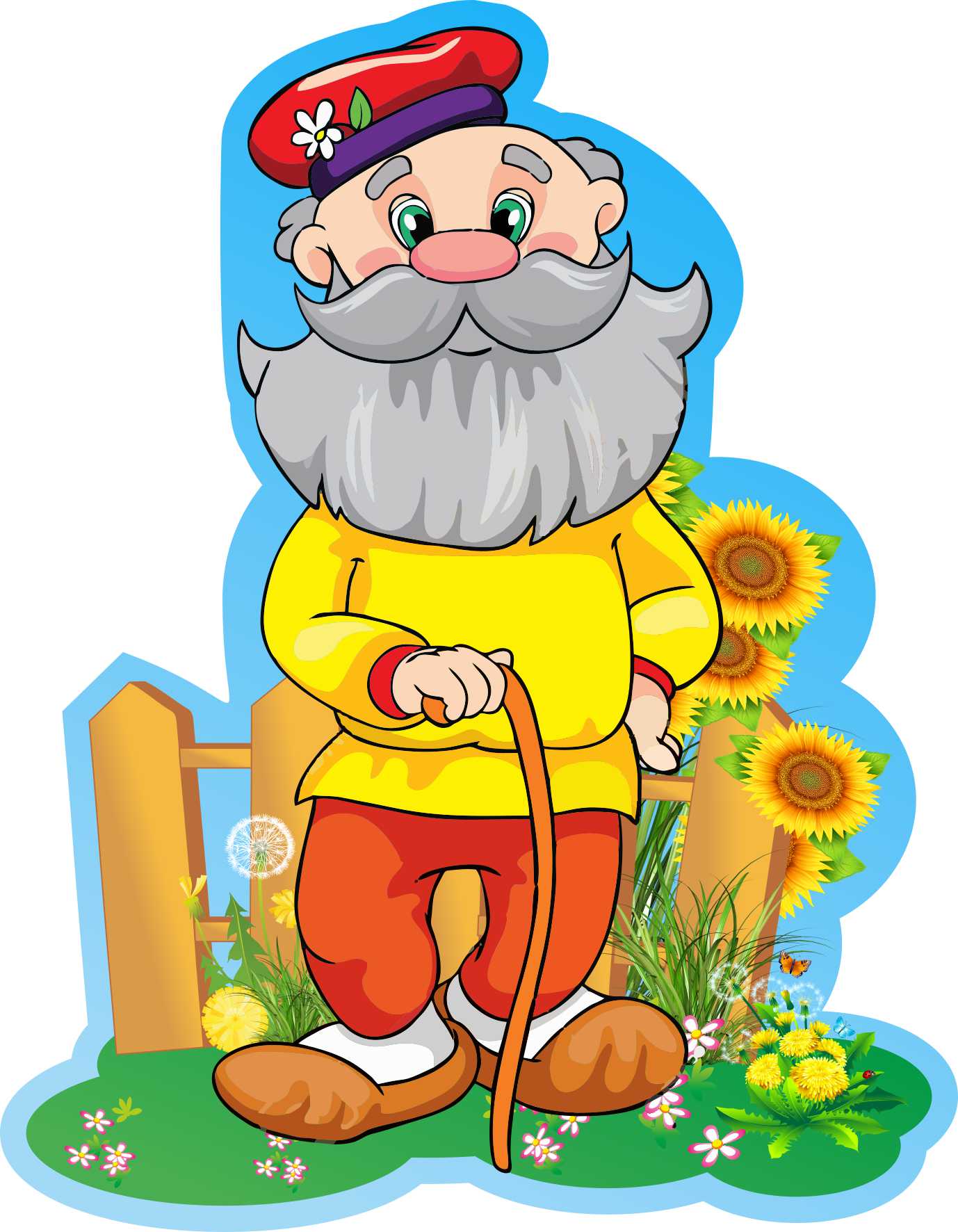 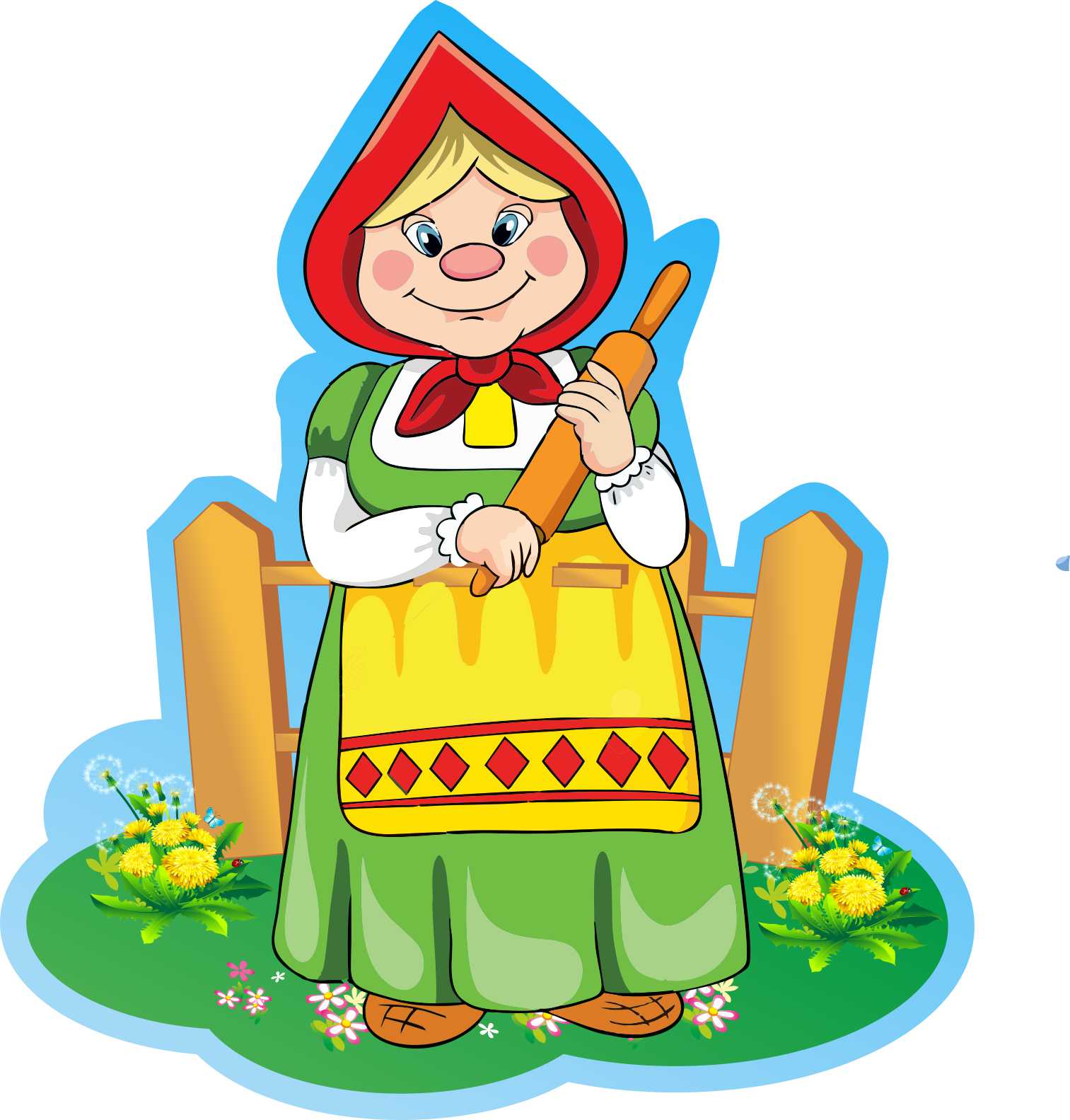 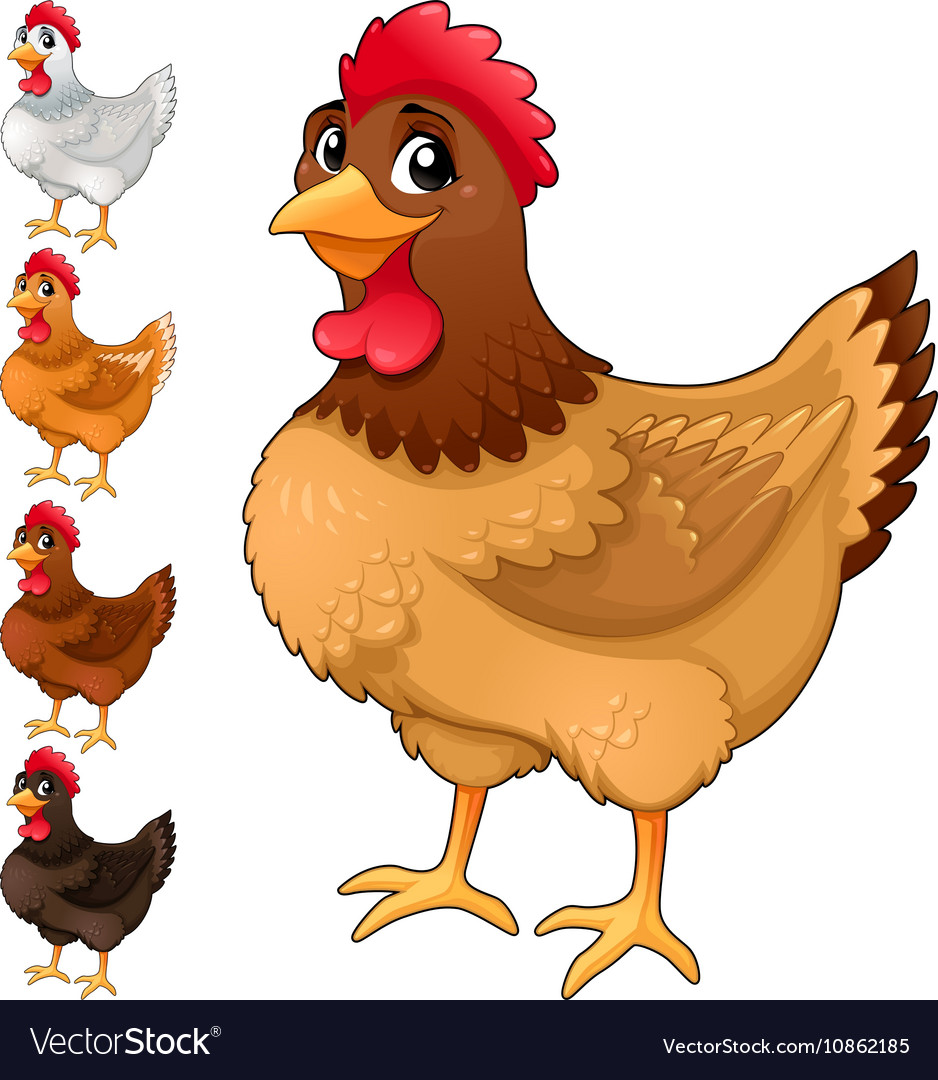 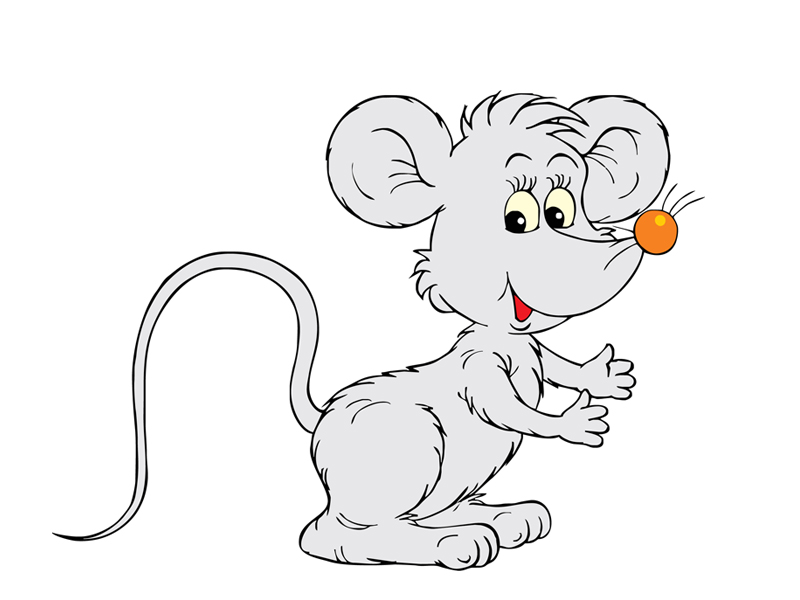 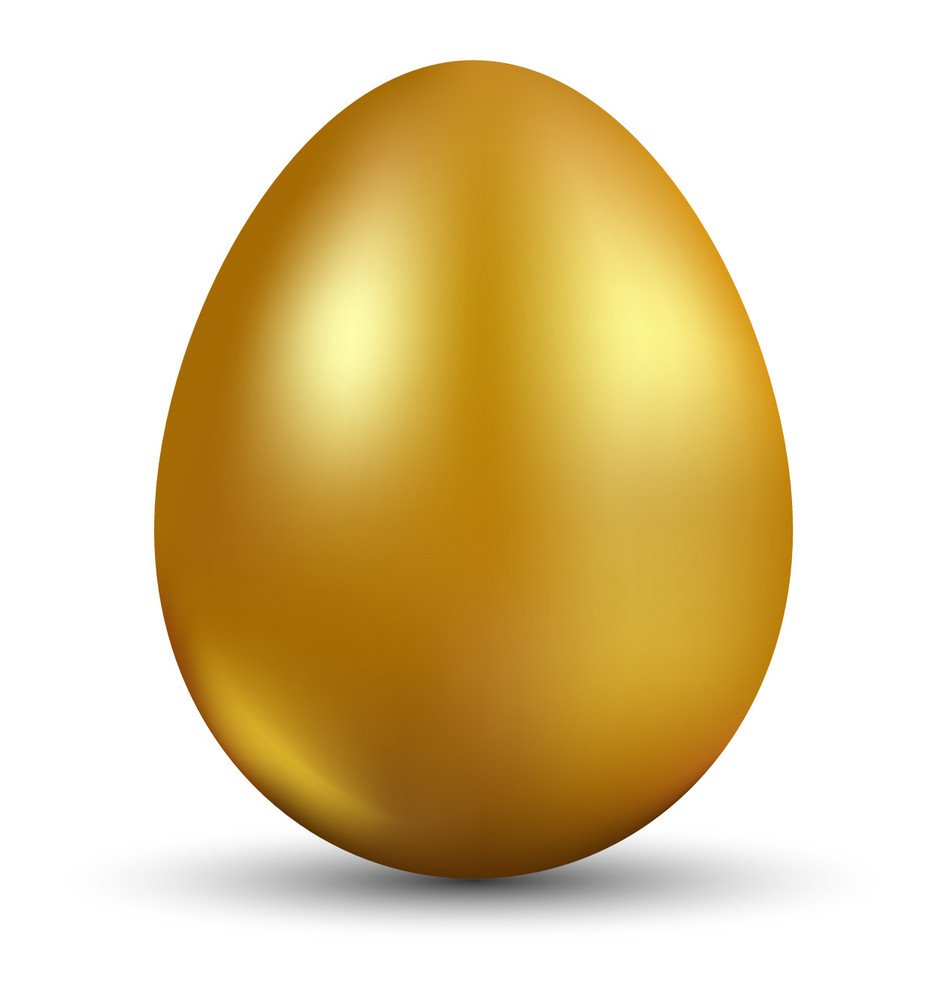 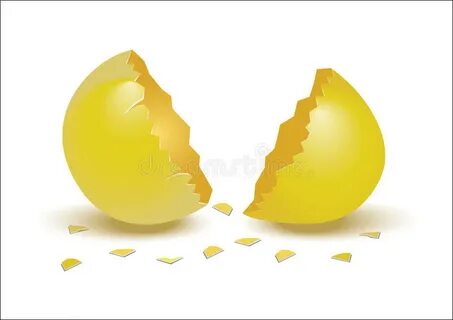 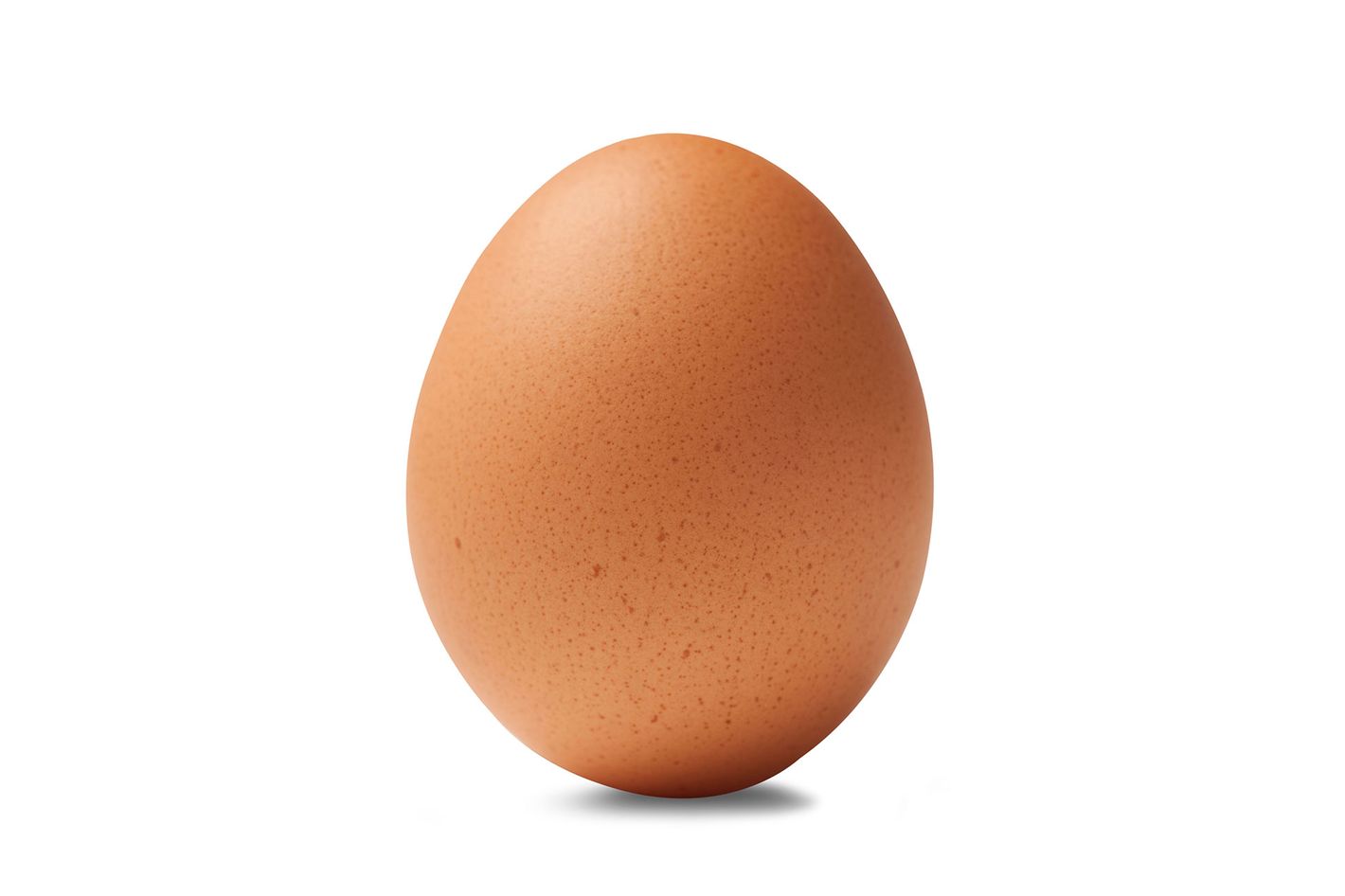 Шаблоны для выкладывания из счетных палочек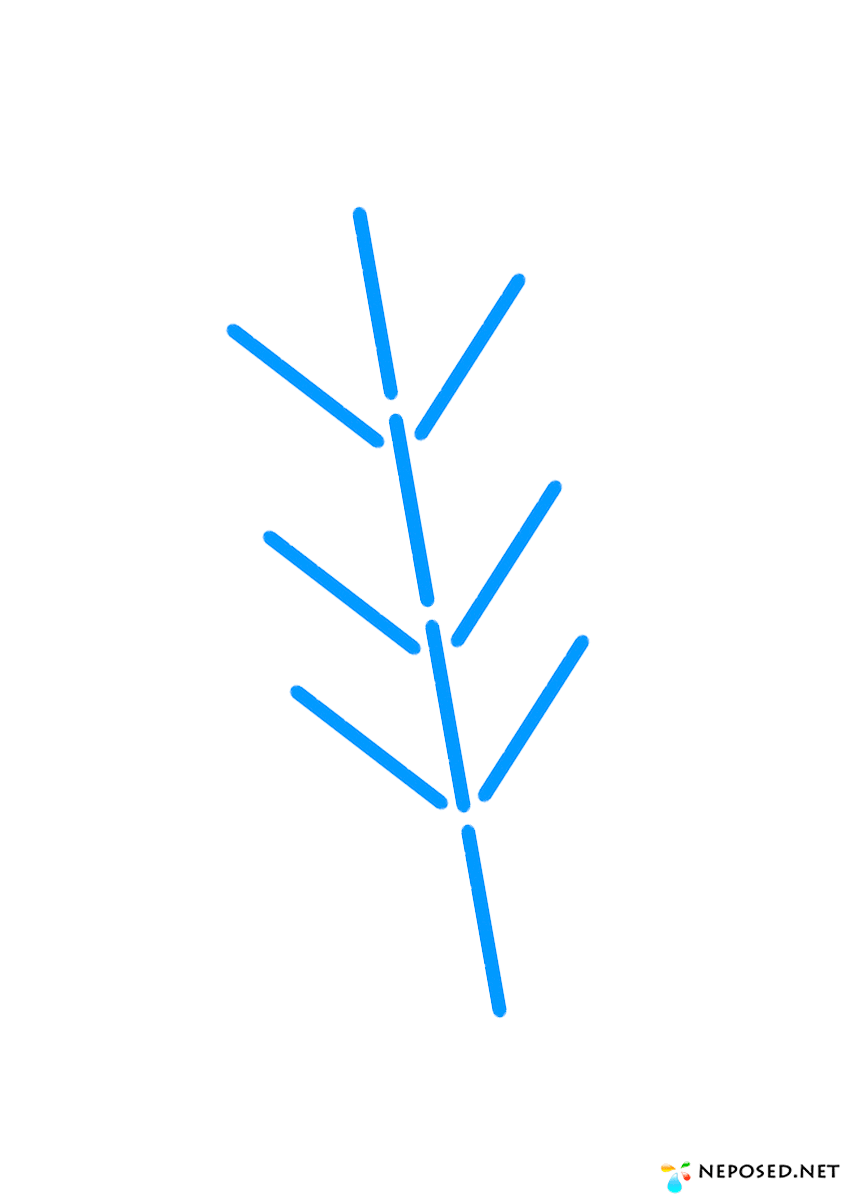 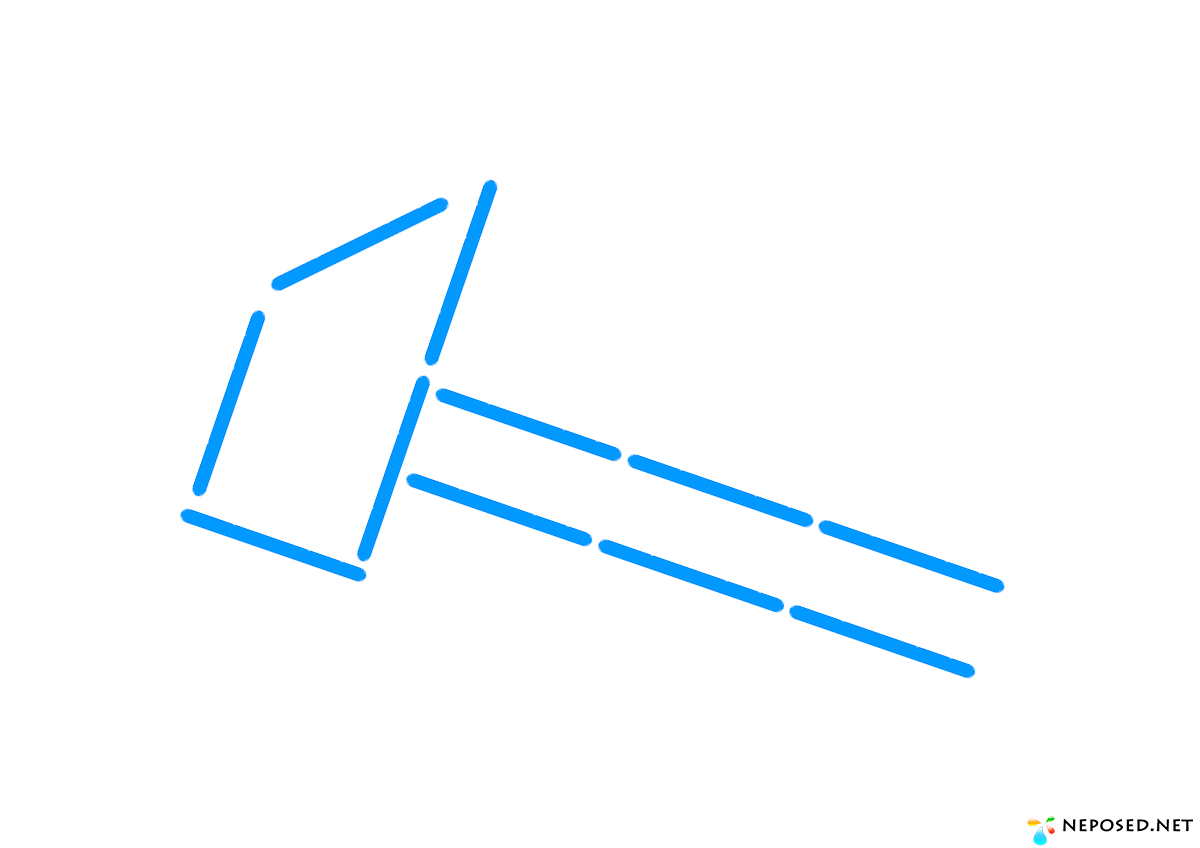 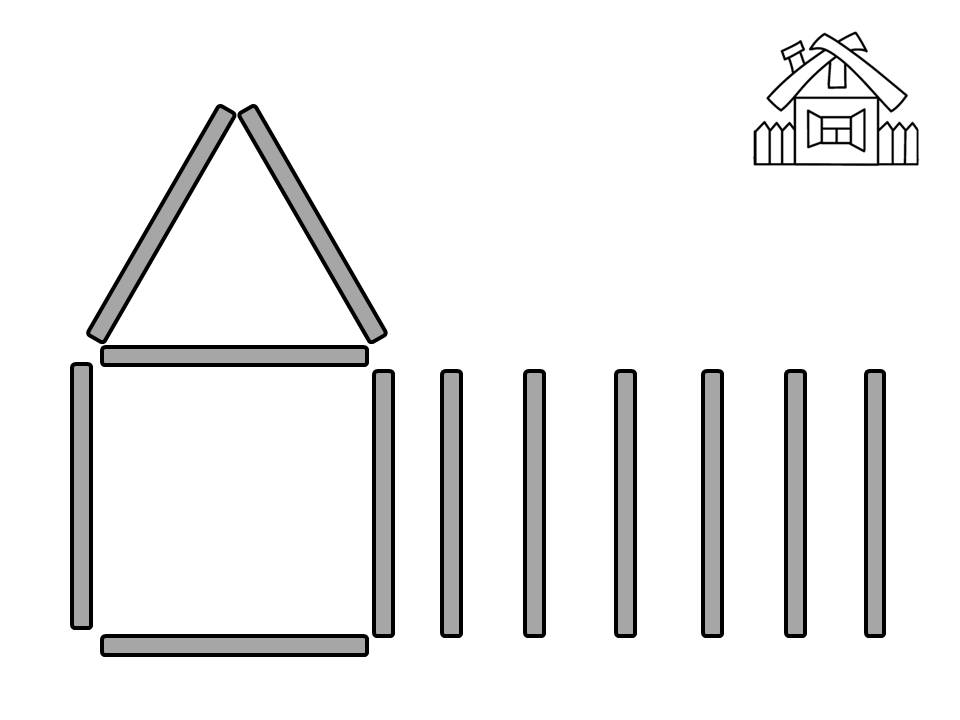 